PROTOCOL ON WATER AND HEALTH			29 June 2015Task Force on Target Setting and ReportingEighth meeting Geneva, 2 July 2015	REVISED TEMPLATE FOR SUMMARY REPORTSPrepared by the Informal Review GroupAt its second meeting (Oslo, 8 May 2015), the Informal Review Group under the Task Force on Target Setting and Reporting introduced a number of explanatory notes and clarifications as well as made a number of editorial changes to the template for summary reports, in accordance with article 7 of the Protocol on Water and Health, adopted by the Meeting of the Parties at its second session (Bucharest, 23-25 November 2010).The Task Force is invited to discuss the amended template (annexed to the present document) for its possible use in the third reporting cycle under the Protocol. Template for summary reports in accordance with article 7 of the Protocol on Water and Health
adopted by the Meeting of the Parties at its second session 
(Bucharest, 23-25 November 2010),as amended on 1 July 2015	Part One
General aspects1.	Were targets and target dates established in your country in accordance with article 6 of the Protocol?Please provide detailed information on the target areas in Part 3. YES 	☐		NO	☐		IN PROGRESS	☐If targets have been set and revised, please provide details here.2. 	Were they published and, if so, how?Please explain whether the targets and target dates were published, made available to the public (e.g. online, official publication, media) and communicated to the secretariat.3.	Has your country established national or local arrangements for coordination between competent authorities for setting targets? If so please describe, including information on which public authority(ies) took the leadership and coordinating role, which public authorities were involved and how coordination was ensured. 4.	Which existing national and international strategies and legislation were taken into account?Please briefly mention the most relevant national and international strategies and instruments that were taken into account when setting targets (only a limited number of references are required under this question, indicatively 5 references are considered appropriate, depending on your national situation) .5.	Was cost-benefit analysis of targets set performed, and if so how?Please explain in how far financial implications were taken into account when setting targets.6.	What has been done in your country to ensure public participation in the process of target setting in accordance with article 6, paragraph 2, and how was the outcome of public participation taken into account in the final targets set?7.	Provide information on the process by which this report has been prepared, including information on which public authorities had the main responsibilities, which other stakeholders were involved, etc.  8.	Report any particular circumstances that are relevant for understanding the report, e.g., whether there is a federal and/or decentralized decision-making structure, or whether financial constraints are a significant obstacle to implementation (if applicable).9.	Please describe whether and, if so, how emerging issues relevant to water and health (e.g., climate change) were taken into account in the process of target setting.	Part Two
Common indicatorsI.	Quality of the drinking water suppliedA.	Context of the dataPlease provide general information related to the context of the data provided under sections B and C below:What is the population coverage (in millions or per cent of total national population) of the water supplies reported under this indicator?The rationale of this question is to understand the population coverage of the water quality data reported under the following sections B) and C). Please describe the type of water supplies from which data is included in the following tables and the population share covered by these supplies. Please also clarify the source of the water quality data provided (e.g. data from regulatory authorities).Do the water supply systems reported here supply the urban population only or both the urban and rural populations?Specify where the samples/measurements are taken (e.g. treatment plant outlet, distribution system or point of consumption).The rationale behind this question is to understand from where the samples were primarily taken for the water quality data reported in sections B) and C). In the reports, the standards for compliance assessment signify the national standards. If national standards for reported parameters deviate from the WHO guideline values, provide information on the values (standards) used for calculation.  B.	Bacteriological qualityIndicator to be used: WatSan_S2: The percentage of samples that fail to meet the national standard for E. coli and the percentage of samples that fail to meet the national standard for Enterococci.Please comment on the trends or any other important information supporting interpretation of the data.C.	Chemical qualityIndicator to be used: WatSan_S3. All countries shall monitor and report on the percentage of samples that fail to meet the national standard for chemical water quality with regard to the following: •	Fluoride; •	Nitrate and nitrite; •	Arsenic; •	Lead; •	Iron.Parties shall also identify up to five additional physico-chemical parameters that are of special concern in their national or local situation (e.g., pesticides).Please comment on the trends or any other important information supporting interpretation of the data.II.	Reduction of the scale of outbreaks and incidence of infectious diseases potentially related to waterIn filling out the following table, please consider the following points: for reporting outbreaks, please indicate if the numbers reported are related to all exposure routes or only related to water (i.e. for which there is epidemiological or microbiological evidence for water to have facilitated infection);for reporting incidents, please report cases per 10,000 persons;for reporting incidents, please differentiate between zero incidents (0) and no data available (-);for reporting incidents, if possible, please distinguish between autochthonous and imported cases.Please consider extending the list of water related diseases to cover other relevant pathogens (e.g. enteric viruses, Cryptosporidium, Giardia, Legionella). Please indicate how the information is collected (e.g. event-based or incidence based).Please comment on the trends or any other important information supporting interpretation of the data.III.	Access to drinking waterPlease comment on the trends or any other important information supporting interpretation of the data.Please specify if the above data is based on national estimates or estimates provided by the WHO/United Nations Children’s Fund (UNICEF) Joint Monitoring Programme (JMP) for Water Supply and Sanitation. If national estimates are provided, please specify how access is defined and estimated in your country. JMP definitions and categories are available at http://www.wssinfo.org/definitions-methods/watsan-categories.IV.	Access to sanitationPlease comment on the trends or any other important information supporting interpretation of the data.Please specify if the above data is based on national estimates or estimated provided by the WHO/UNICEF Joint Monitoring Programme (JMP) for Water Supply and Sanitation. If national estimates are provided, please specify how access is defined and estimated in your country. JMP definitions are available at http://www.wssinfo.org/definitions-methods/watsan-categories.V.	Effectiveness of management, protection and use of freshwater resources	Water qualityOn the basis of national systems of water classification, the percentage of the number of water bodies or the percentage of the volume (preferably) of water falling under each defined class (e.g., in classes I, II, III, etc. for non-EU countries; for EU countries, the percentage of surface waters of high, good, moderate, poor and bad ecological status, and the percentage of groundwaters/surface waters of good or poor chemical status).	For non-European Union Countries	Status of surface watersa	Rename and modify the number of rows to reflect the national classification system.	Status of groundwatersa	Rename and modify the number of rows to reflect the national classification system.For European Union countries	Ecological status of surface water bodies	Chemical status of surface water bodies	Status of groundwatersPlease provide any needed information that will help put into context and aid understanding of the information provided above (e.g., coverage of information provided if not related to all water resources, how the quality of waters affects human health).	Water usePlease provide information on the water exploitation index at the national and river basin levels for each sector (agriculture, industry, domestic), i.e., the mean annual abstraction of freshwater by sector divided by the mean annual total renewable freshwater resource at the country level, expressed in percentage terms.a	Please specify whether the figure includes both water abstraction for manufacturing industry and for energy cooling. b	Please specify whether the figure only refers to public water supply systems or also individual supply systems (e.g., wells).	Part Three
Targets and target dates set and assessment of progressFor countries that have set targets and target dates, please provide information specifically related to the progress towards achieving them. If you have not set targets in a certain area, please explain why.For countries in the process of setting targets, please provide information on the relevant target areas (e.g. baseline conditions, provisional targets, etc.).Suggested length: one page of written text per target area.I.	Quality of the drinking water supplied (art. 6, para. 2 (a)) For each target set in this area:Describe the target, target date and baseline conditions. Please include information on whether the target is national or local, and intermediate targets as relevant. Also include information on the background and justification for the adoption of the target.Describe the actions taken (e.g., legal/regulatory, financial/economic and informational/educational, including management measures) to reach the target, having regard to article 6, paragraph 5, and, if applicable, the difficulties and challenges encountered.Assess the progress achieved towards the target.In the review of progress achieved towards the target, has it appeared that the target and target date need to be revised, e.g., in the light of scientific and technical knowledge? If so, and if the revised target and target date have already been adopted, please describe them.If you have not set a target in this area, please explain why.II.	Reduction of the scale of outbreaks and incidents of water-related disease (art. 6, para. 2 (b))For each target set in this area:Describe the target, target date and baseline conditions. Please include information on whether the target is national or local, and intermediate targets as relevant. Also include information on the background and justification for the adoption of the target.Describe the actions taken (e.g., legal/regulatory, financial/economic and informational/educational, including management measures) to reach the target, having regard to article 6, paragraph 5, and, if applicable, the difficulties and challenges encountered.Assess the progress achieved towards the target.In the review of progress achieved towards the target, has it appeared that the target and target date need to be revised, e.g., in the light of scientific and technical knowledge? If so, and if the revised target and target date have already been adopted, please describe them.If you have not set a target in this area, please explain why.III.	Access to drinking water (art. 6, para. 2 (c))For each target set in this area:Describe the target, target date and baseline conditions. Please include information on whether the target is national or local, and intermediate targets as relevant. Also include information on the background and justification for the adoption of the target.Describe the actions taken (e.g., legal/regulatory, financial/economic and informational/educational, including management measures) to reach the target, having regard to article 6, paragraph 5, and, if applicable, the difficulties and challenges encountered.Assess the progress achieved towards the target.In the review of progress achieved towards the target, has it appeared that the target and target date need to be revised, e.g., in the light of scientific and technical knowledge? If so, and if the revised target and target date have already been adopted, please describe them.If you have not set a target in this area, please explain why.IV.	Access to sanitation (art. 6, para. 2 (d))For each target set in this area:Describe the target, target date and baseline conditions. Please include information on whether the target is national or local, and intermediate targets as relevant. Also include information on the background and justification for the adoption of the target.Describe the actions taken (e.g., legal/regulatory, financial/economic and informational/educational, including management measures) to reach the target, having regard to article 6, paragraph 5, and, if applicable, the difficulties and challenges encountered.Assess the progress achieved towards the target.In the review of progress achieved towards the target, has it appeared that the target and target date need to be revised, e.g., in the light of scientific and technical knowledge? If so, and if the revised target and target date have already been adopted, please describe them.If you have not set a target in this area, please explain why.V.	Levels of performance of collective systems and other systems for water supply (art. 6, para. 2 (e))For each target set in this area:Describe the target, target date and baseline conditions. Please include information on whether the target is national or local, and intermediate targets as relevant. Also include information on the background and justification for the adoption of the target.Describe the actions taken (e.g., legal/regulatory, financial/economic and informational/educational, including management measures) to reach the target, having regard to article 6, paragraph 5, and, if applicable, the difficulties and challenges encountered.Assess the progress achieved towards the target.In the review of progress achieved towards the target, has it appeared that the target and target date need to be revised, e.g., in the light of scientific and technical knowledge? If so, and if the revised target and target date have already been adopted, please describe them.If you have not set a target in this area, please explain why.VI.	Levels of performance of collective systems and other systems for sanitation (art. 6, para. 2 (e) continued)For each target set in this area:Describe the target, target date and baseline conditions. Please include information on whether the target is national or local, and intermediate targets as relevant. Also include information on the background and justification for the adoption of the target.Describe the actions taken (e.g., legal/regulatory, financial/economic and informational/educational, including management measures) to reach the target, having regard to article 6, paragraph 5, and, if applicable, the difficulties and challenges encountered.Assess the progress achieved towards the target.In the review of progress achieved towards the target, has it appeared that the target and target date need to be revised, e.g., in the light of scientific and technical knowledge? If so, and if the revised target and target date have already been adopted, please describe them.If you have not set a target in this area, please explain why.VII.	Application of recognized good practices to the management of water supply, (art. 6, para. 2 (f))For each target set in this area:Describe the target, target date and baseline conditions. Please include information on whether the target is national or local, and intermediate targets as relevant. Also include information on the background and justification for the adoption of the target.Describe the actions taken (e.g., legal/regulatory, financial/economic and informational/educational, including management measures) to reach the target, having regard to article 6, paragraph 5, and, if applicable, the difficulties and challenges encountered.Assess the progress achieved towards the target.In the review of progress achieved towards the target, has it appeared that the target and target date need to be revised, e.g., in the light of scientific and technical knowledge? If so, and if the revised target and target date have already been adopted, please describe them.If you have not set a target in this area, please explain why.VIII.	Application of recognized good practice to the management of sanitation (art. 6, para. 2 (f) continued)For each target set in this area:Describe the target, target date and baseline conditions. Please include information on whether the target is national or local, and intermediate targets as relevant. Also include information on the background and justification for the adoption of the target.Describe the actions taken (e.g., legal/regulatory, financial/economic and informational/educational, including management measures) to reach the target, having regard to article 6, paragraph 5, and, if applicable, the difficulties and challenges encountered.Assess the progress achieved towards the target.In the review of progress achieved towards the target, has it appeared that the target and target date need to be revised, e.g., in the light of scientific and technical knowledge? If so, and if the revised target and target date have already been adopted, please describe them.If you have not set a target in this area, please explain why.IX.	Occurrence of discharges of untreated wastewater (art. 6, para. 2 (g) (i))For each target set in this area:Describe the target, target date and baseline conditions. Please include information on whether the target is national or local, and intermediate targets as relevant. Also include information on the background and justification for the adoption of the target.Describe the actions taken (e.g., legal/regulatory, financial/economic and informational/educational, including management measures) to reach the target, having regard to article 6, paragraph 5, and, if applicable, the difficulties and challenges encountered.Assess the progress achieved towards the target.In the review of progress achieved towards the target, has it appeared that the target and target date need to be revised, e.g., in the light of scientific and technical knowledge? If so, and if the revised target and target date have already been adopted, please describe them.If you have not set a target in this area, please explain why.	X.	Occurrence of discharges of untreated storm water overflows from wastewater collection systems to waters within the scope of the Protocol (art. 6, para. 2 (g) (ii))For each target set in this area:Describe the target, target date and baseline conditions. Please include information on whether the target is national or local, and intermediate targets as relevant. Also include information on the background and justification for the adoption of the target.Describe the actions taken (e.g., legal/regulatory, financial/economic and informational/educational, including management measures) to reach the target, having regard to article 6, paragraph 5, and, if applicable, the difficulties and challenges encountered.Assess the progress achieved towards the target.In the review of progress achieved towards the target, has it appeared that the target and target date need to be revised, e.g., in the light of scientific and technical knowledge? If so, and if the revised target and target date have already been adopted, please describe them.If you have not set a target in this area, please explain why.XI.	Quality of discharges of wastewater from wastewater treatment installations to waters within the scope of the Protocol (art. 6, para. 2 (h))For each target set in this area:Describe the target, target date and baseline conditions. Please include information on whether the target is national or local, and intermediate targets as relevant. Also include information on the background and justification for the adoption of the target.Describe the actions taken (e.g., legal/regulatory, financial/economic and informational/educational, including management measures) to reach the target, having regard to article 6, paragraph 5, and, if applicable, the difficulties and challenges encountered.Assess the progress achieved towards the target.In the review of progress achieved towards the target, has it appeared that the target and target date need to be revised, e.g., in the light of scientific and technical knowledge? If so, and if the revised target and target date have already been adopted, please describe them.If you have not set a target in this area, please explain why.XII.	Disposal or reuse of sewage sludge from collective systems of sanitation or other sanitation installations (art. 6, para. 2 (i), first part)For each target set in this area:Describe the target, target date and baseline conditions. Please include information on whether the target is national or local, and intermediate targets as relevant. Also include information on the background and justification for the adoption of the target.Describe the actions taken (e.g., legal/regulatory, financial/economic and informational/educational, including management measures) to reach the target, having regard to article 6, paragraph 5, and, if applicable, the difficulties and challenges encountered.Assess the progress achieved towards the target.In the review of progress achieved towards the target, has it appeared that the target and target date need to be revised, e.g., in the light of scientific and technical knowledge? If so, and if the revised target and target date have already been adopted, please describe them.If you have not set a target in this area, please explain why.XIII.	Quality of wastewater used for irrigation purposes (art. 6, para. 2 (i), second part)For each target set in this area:Describe the target, target date and baseline conditions. Please include information on whether the target is national or local, and intermediate targets as relevant. Also include information on the background and justification for the adoption of the target.Describe the actions taken (e.g., legal/regulatory, financial/economic and informational/educational, including management measures) to reach the target, having regard to article 6, paragraph 5, and, if applicable, the difficulties and challenges encountered.Assess the progress achieved towards the target.In the review of progress achieved towards the target, has it appeared that the target and target date need to be revised, e.g., in the light of scientific and technical knowledge? If so, and if the revised target and target date have already been adopted, please describe them.If you have not set a target in this area, please explain why.XIV.	Quality of waters which are used as sources for drinking water (art. 6, para. 2 (j), first part)For each target set in this area:Describe the target, target date and baseline conditions. Please include information on whether the target is national or local, and intermediate targets as relevant. Also include information on the background and justification for the adoption of the target.Describe the actions taken (e.g., legal/regulatory, financial/economic and informational/educational, including management measures) to reach the target, having regard to article 6, paragraph 5, and, if applicable, the difficulties and challenges encountered.Assess the progress achieved towards the target.In the review of progress achieved towards the target, has it appeared that the target and target date need to be revised, e.g., in the light of scientific and technical knowledge? If so, and if the revised target and target date have already been adopted, please describe them.If you have not set a target in this area, please explain why.XV.	Quality of waters used for bathing (art. 6, para. 2 (j), second part)For each target set in this area:Describe the target, target date and baseline conditions. Please include information on whether the target is national or local, and intermediate targets as relevant. Also include information on the background and justification for the adoption of the target.Describe the actions taken (e.g., legal/regulatory, financial/economic and informational/educational, including management measures) to reach the target, having regard to article 6, paragraph 5, and, if applicable, the difficulties and challenges encountered.Assess the progress achieved towards the target.In the review of progress achieved towards the target, has it appeared that the target and target date need to be revised, e.g., in the light of scientific and technical knowledge? If so, and if the revised target and target date have already been adopted, please describe them.If you have not set a target in this area, please explain why.XVI.	Quality of waters used for aquaculture or for the production or harvesting of shellfish (art. 6, para. 2 (j), third part)For each target set in this area:Describe the target, target date and baseline conditions. Please include information on whether the target is national or local, and intermediate targets as relevant. Also include information on the background and justification for the adoption of the target.Describe the actions taken (e.g., legal/regulatory, financial/economic and informational/educational, including management measures) to reach the target, having regard to article 6, paragraph 5, and, if applicable, the difficulties and challenges encountered.Assess the progress achieved towards the target.In the review of progress achieved towards the target, has it appeared that the target and target date need to be revised, e.g., in the light of scientific and technical knowledge? If so, and if the revised target and target date have already been adopted, please describe them.If you have not set a target in this area, please explain why.XVII.	Application of recognized good practice in the management of enclosed waters generally available for bathing (art. 6, para. 2 (k))For each target set in this area:Describe the target, target date and baseline conditions. Please include information on whether the target is national or local, and intermediate targets as relevant. Also include information on the background and justification for the adoption of the target.Describe the actions taken (e.g., legal/regulatory, financial/economic and informational/educational, including management measures) to reach the target, having regard to article 6, paragraph 5, and, if applicable, the difficulties and challenges encountered.Assess the progress achieved towards the target.In the review of progress achieved towards the target, has it appeared that the target and target date need to be revised, e.g., in the light of scientific and technical knowledge? If so, and if the revised target and target date have already been adopted, please describe them.If you have not set a target in this area, please explain why.XVIII.	Identification and remediation of particularly contaminated sites (art. 6, para. 2 (l))For each target set in this area:Describe the target, target date and baseline conditions. Please include information on whether the target is national or local, and intermediate targets as relevant. Also include information on the background and justification for the adoption of the target.Describe the actions taken (e.g., legal/regulatory, financial/economic and informational/educational, including management measures) to reach the target, having regard to article 6, paragraph 5, and, if applicable, the difficulties and challenges encountered.Assess the progress achieved towards the target.In the review of progress achieved towards the target, has it appeared that the target and target date need to be revised, e.g., in the light of scientific and technical knowledge? If so, and if the revised target and target date have already been adopted, please describe them.If you have not set a target in this area, please explain why.XIX.	Effectiveness of systems for the management, development, protection and use of water resources (art. 6, para. 2 (m))For each target set in this area:Describe the target, target date and baseline conditions. Please include information on whether the target is national or local, and intermediate targets as relevant. Also include information on the background and justification for the adoption of the target.Describe the actions taken (e.g., legal/regulatory, financial/economic and informational/educational, including management measures) to reach the target, having regard to article 6, paragraph 5, and, if applicable, the difficulties and challenges encountered.Assess the progress achieved towards the target.In the review of progress achieved towards the target, has it appeared that the target and target date need to be revised, e.g., in the light of scientific and technical knowledge? If so, and if the revised target and target date have already been adopted, please describe them.If you have not set a target in this area, please explain why.XX.	Additional national or local specific targetsIn cases where additional targets have been set, for each target:Describe the target, target date and baseline conditions. Please include information on whether the target is national or local, and intermediate targets as relevant. Also include information on the background and justification for the adoption of the target.Describe the actions taken (e.g., legal/regulatory, financial/economic and informational/educational, including management measures) to reach the target, having regard to article 6, paragraph 5, and, if applicable, the difficulties and challenges encountered.Assess the progress achieved towards the target.In the review of progress achieved towards the target, has it appeared that the target and target date need to be revised, e.g., in the light of scientific and technical knowledge? If so, and if the revised target and target date have already been adopted, please describe them.If you have not set a target in this area, please explain why.	Part Four
Overall evaluation of progress achieved in implementing the ProtocolIn this part of the summary report, Parties shall provide an analysis and synthesis of the status of implementation of the Protocol. Such an overall evaluation should not only be based on the issues touched upon in the previous parts, but should also include, as far as possible, a succinct overview of implementation of activities related to, for example:public awareness, education, training, research and development and information (article 9);public information (article 10); international cooperation (article 11); joint and coordinated international action (article 12); cooperation in relation to transboundary waters (article 13); international support for national action (article 14).This analysis or synthesis should provide a succinct overview of the status of and the trends and threats with regard to waters within the scope of the Protocol sufficient to inform decision makers, rather than an exhaustive assessment of these issues. It should provide an important basis for planning and decision-making as well as for the revision of the targets set, as needed.Suggested length: 3 pages	Part Five
Information on the person submitting the reportThe following report is submitted on behalf of ______________________________ [name of the Party or the Signatory] in accordance with article 7 of the Protocol on Water and Health.Name of officer responsible for submitting the national report:E-mail:Telephone number:Name and address of national authority:Signature:Date:SubmissionParties are required to submit their summary reports to the joint secretariat, using the present template and in accordance with the adopted guidelines on reporting, by 18 April 2016. Submission of the reports ahead of this deadline is encouraged, as this will facilitate the preparation of analyses and syntheses to be made available to the third session of the Meeting of the Parties. Parties are requested to submit, to the two addresses below, an original signed copy by post and an electronic copy either on a CD-ROM or by e-mail. Electronic copies should be available in word-processing software, and any graphic elements should be provided in separate files. Joint Secretariat to the Protocol on Water and HealthUnited Nations Economic Commission for EuropePalais des Nations1211 Geneva 10SwitzerlandE-mail: protocol.water_health@unece.organdWorld Health Organization Regional Office for EuropeWHO European Centre for Environment and HealthWater and Sanitation Programme (WSN)Platz der Vereinten Nationen 153113 BonnGermanyE-mail: watsan@ecehbonn.euro.who.int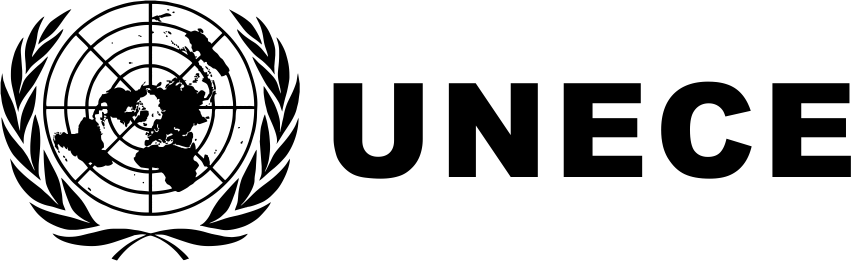 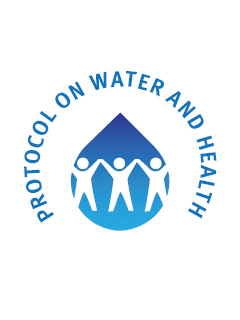 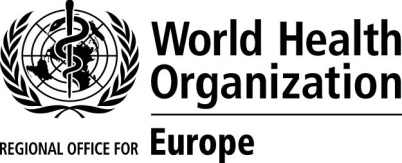 WatSan_S2Baseline value(specify the year)Value reported in the previous reporting cycle(specify the year)Current value(specify the year)E. coliEnterococciSubstanceBaseline value(specify the year)Value reported in the previous reporting cycle(specify the year)Current value(specify the year)FluorideNitrate NitriteArsenicLeadIronAdditional physico-chemical parameter 1: ___________Additional physico-chemical parameter 2: ___________Additional physico-chemical parameter 3: ___________Additional physico-chemical parameter 4: ___________Additional physico-chemical parameter 5: ___________IncidenceIncidenceIncidenceNumber of outbreaksNumber of outbreaksNumber of outbreaksBaseline (specify the year)Value reported in the previous reporting cycle(specify the year)Current value (specify the year)Baseline (specify the year)Value reported in the previous reporting cycle(specify the year)Current value (specify the year)CholeraBacillary dysentery (shigellosis)Enterohaemorrhagic E. coli.Viral hepatitis ATyphoid feverPercentage of population with access to drinking waterBaseline value(specify the year)Value reported in the previous reporting cycle(specify the year)Current value (specify the year)TotalUrbanRuralPercentage of population with access to sanitationBaseline value(specify the year)Value reported in the previous reporting cycle(specify the year)Current value(specify the year)TotalUrbanRuralPercentage of surface water falling under classaBaseline value(specify the year)Value reported in the previous reporting cycle(specify the year)Current value(specify the year)IIIIIIIVVTotal number/volume of water bodies classifiedTotal number/volume of water bodies in the countryPercentage of groundwaters falling under classaBaseline value(specify the year)Value reported in the previous reporting cycle(specify the year)Current value(specify the year)IIIIIIIVVTotal number/volume of groundwater bodies classifiedTotal number/volume of groundwater bodies in the countryPercentage of surface water classified as:Baseline value(specify the year)Value reported in the previous reporting cycle(specify the year)Current value(specify the year)High statusGood statusModerate statusPoor statusBad statusTotal number/volume of water bodies classifiedTotal number/volume of water bodies in the countryPercentage of surface water bodies classified asBaseline value(specify the year)Value reported in the previous reporting cycle(specify the year)Current value(specify the year)Good statusPoor statusTotal number/volume of water bodies classifiedTotal number/volume of water bodies in the countryPercentage of groundwaters classified asBaseline value(specify the year)Value reported in the previous reporting cycle(specify the year)Current value(specify the year)Good quantitative statusGood chemical statusPoor quantitative  status Poor chemical statusTotal number/volume of groundwater bodies classifiedTotal number/volume of groundwater bodies in the countryWater exploitation indexBaseline value(specify the year)Value reported in the previous reporting cycle(specify the year)Current value(specify the year)AgricultureIndustryaDomestic useb